Currículum Vitae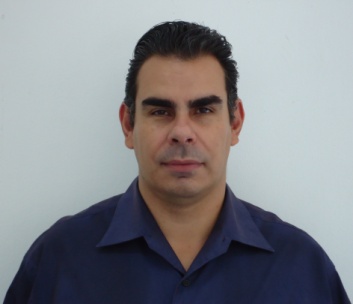 